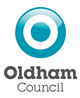 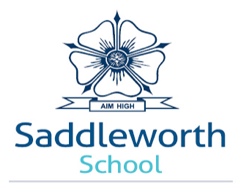 Saddleworth SchoolThis page will be removed before sending application to the Selection PanelGender       Is your gender identity the same as the gender you were assigned at birth?Ethnic Origin	Religion/Belief	Sexual Orientation	Caring ResponsibilitiesThis page will be removed before sending application to the Selection PanelPlease list all teaching jobs held starting with the most recent, including any previous or current employment with this authority (whether directly or through an employment agency).  There should be no gaps in your employment and education history.  Please indicate where you were and the dates of any gaps you may have.  Other relevant work experienceMost recent first If there are any periods of time that have not been accounted for, for instance, periods of travel, or caring for others please give details of them here with dates. The information provided must provide a complete chronology from the age of 16; please ensure that there are no gaps in the history of your employment and other experience.  Apart from giving details of formal education and qualifications, mention any short/non-qualification courses that you may have attended to improve your knowledge and skills, if they are relevant to the job you are applying for. Successful applicants will be required to provide proof of qualifications.Relevant Training Membership - Please give details of current Professional Membership or apprenticeshipThis section of the application form is very important, as this is where you demonstrate your suitability for the job. Read through the advertisement and the job description to get a clear view of what the job involves. The person specification describes the necessary skills, experience and qualifications we are looking for.  Pay particular attention to those areas on the person specification described as essential.  Make sure that you tell us how you match the requirements of the job. Therefore, give examples of any relevant ability, experience and qualifications. This may be from your current or previous job, or from community or voluntary work, or from skills transferable from other life experience, particularly if you have been out of paid employment for some time.  For example, you may have considerable domestic responsibilities, or may organise social or community activities in your spare time. Ensure that the information you provide is well organised and relevant.It should show to that extent you have gained the skills and experience necessary for the post.Give specific examples of the work you have been involved in, how you went about it and the outcome. Always remember to specify your responsibilities rather than those of your section or departmentPlease provide the names and contact details of at least two referees who can comment on your suitability for this position.  One should be your current or most recent employer.  (If you are not currently working with children but have done so in the past the second referee should be the employer by whom you were most recently employed in work with children.  References will not be accepted from relatives, or persons who only know you as a friend.)References will be sought prior to interview, the references will ask your current/previous employer/tutor about any disciplinary offences relating to children. Please note that for Headteacher and Deputy Headteacher appointments a reference will automatically be sought from your current L.A.This post involves working with children, young people, or vulnerable adults and is therefore exempt from the Rehabilitation of Offenders Act. You must, therefore, respond to the question below - failure to disclose such information could result in dismissal but will not necessarily be a bar to employment with us. Do you have any previous offences/s? If so please give detailsIn line with the Data Protection Act 1998, in signing the declaration you agree to us disclosing information such as your name to the Job Centre and New Deal participants for statistical purposes, this information will not be retained or processed for any other purpose. Once the recruitment process is completed the hard copy data will be kept for 6 months and the computerised record of these details kept for 18 months.We have a duty to protect public funds and may use this information to prevent and detect fraud. We may also share this information, for the same purposes, with other organisations that handle public funds.(for office use only)(for office use only)Job Ref. NoApplication No.		Application for Employment as a TeacherThis Local Authority is committed to safeguarding and promoting the welfare of children and young people and expects all staff and volunteers to share this commitment.Please return the application form to the school at High Street, Uppermill, Oldham, OL3 6BUPlease return the application form to the school at High Street, Uppermill, Oldham, OL3 6BUJob Title:Closing Date:It is the Council’s policy to ensure that all appointments are made on merit.  This part of the form is for monitoring purposes only and will be kept separate from any members of the shortlisting or interviewing panel.  In order to monitor the effectiveness and success of this policy it would be helpful if you provide the information requested below regarding your personal details.  The details supplied by you on this form are confidential, but will form part of the personnel record of the successful candidate.Personal DetailsTitle:Last name:First name(s):Previous name(s):Address:Date of Birth:Contact number(s): (Mobile)(Home)(Work)E-mail address:Postcode:NI Number:Date of achieving QTS/Probationary Period:If you hold NPQH please state date obtained:DFES/TRN Number:Are you a member of the Teachers’ Pension?Yes / No Disability Equality Act (2010) - This Act protects people with disabilities from unlawful discrimination.  We actively encourage applications from people with disabilities.The Equality Act defines a disabled person as someone who has a physical or mental impairment which has a substantial and adverse long term effect on his or her ability to carry out normal day to day activities. Do you consider yourself to be disabled according to this definition?         Yes / No	If you answered yes, how would you define this disability?Please specify any arrangements we can make to assist you if you are invited for interview/assessment.Eligibility to work in the UKCurrent legislation means that it is a criminal offence to employ a person who is subject to immigration control, unless he or she has documentary proof showing an entitlement to work in the UK. If selected for interview you will asked to provide proof of your work entitlements.  Do you have an entitlement to work in the UK?                   Yes / No Monitoring Equality and DiversityMaleFemaleYesNoWhiteWhiteWhiteWhiteWhiteWhiteWhiteWhiteWhiteWhiteWhiteWhiteWhiteWhiteWhiteWhiteWhiteWhiteWhiteWhiteWhiteWhiteWhiteWhiteWhiteWhiteWhiteWhiteWhiteWhiteWhiteWhiteWhiteWhiteWhiteWhiteWhiteWhiteWhiteWhiteWhiteBritishBritishIrishIrishIrishIrishTraveller of Irish HeritageTraveller of Irish HeritageTraveller of Irish HeritageTraveller of Irish HeritageTraveller of Irish HeritageTraveller of Irish HeritageTraveller of Irish HeritageTraveller of Irish HeritageTraveller of Irish HeritageTraveller of Irish HeritageTraveller of Irish HeritageTraveller of Irish HeritageTraveller of Irish HeritageGypsy/RomaGypsy/RomaGypsy/RomaGypsy/RomaGypsy/RomaGypsy/RomaPolishPolishOther White EuropeanOther White EuropeanOther White EuropeanOther White EuropeanOther White EuropeanOther WhiteOther WhiteOther WhiteOther WhiteOther WhiteOther WhiteMixedMixedMixedMixedMixedMixedMixedMixedMixedMixedMixedMixedMixedMixedMixedMixedMixedMixedMixedMixedMixedMixedMixedMixedMixedMixedMixedMixedMixedMixedMixedMixedMixedMixedMixedMixedMixedMixedMixedMixedMixedWhite and Black CaribbeanWhite and Black CaribbeanWhite and Black CaribbeanWhite and Black CaribbeanWhite and Black CaribbeanWhite and Black CaribbeanWhite and Black CaribbeanWhite and Black CaribbeanWhite and Black CaribbeanWhite and Black AfricanWhite and Black AfricanWhite and Black AfricanWhite and Black AfricanWhite and Black AfricanWhite and Black AfricanWhite and Black AfricanWhite and Black AfricanWhite and Black AfricanWhite and Black AfricanWhite and IndianWhite and IndianWhite and IndianWhite and IndianWhite and IndianWhite and IndianWhite and PakistaniWhite and PakistaniWhite and PakistaniWhite and PakistaniWhite and PakistaniWhite and PakistaniWhite and BangladeshiWhite and BangladeshiWhite and BangladeshiWhite and BangladeshiWhite and BangladeshiWhite and BangladeshiOther MixedOther MixedOther MixedOther MixedOther MixedOther MixedOther MixedOther MixedAsian or Asian BritishAsian or Asian BritishAsian or Asian BritishAsian or Asian BritishAsian or Asian BritishAsian or Asian BritishAsian or Asian BritishAsian or Asian BritishAsian or Asian BritishAsian or Asian BritishAsian or Asian BritishAsian or Asian BritishAsian or Asian BritishAsian or Asian BritishAsian or Asian BritishAsian or Asian BritishAsian or Asian BritishAsian or Asian BritishAsian or Asian BritishAsian or Asian BritishAsian or Asian BritishAsian or Asian BritishAsian or Asian BritishAsian or Asian BritishAsian or Asian BritishAsian or Asian BritishAsian or Asian BritishAsian or Asian BritishAsian or Asian BritishAsian or Asian BritishAsian or Asian BritishAsian or Asian BritishAsian or Asian BritishAsian or Asian BritishAsian or Asian BritishAsian or Asian BritishAsian or Asian BritishAsian or Asian BritishAsian or Asian BritishAsian or Asian BritishAsian or Asian BritishIndianPakistaniPakistaniPakistaniPakistaniPakistaniBangladeshiBangladeshiBangladeshiBangladeshiBangladeshiBangladeshiBangladeshiBangladeshiKashmiriKashmiriKashmiriKashmiriKashmiriKashmiriKashmiriOther AsianOther AsianOther AsianOther AsianOther AsianOther AsianBlack or Black BritishBlack or Black BritishBlack or Black BritishBlack or Black BritishBlack or Black BritishBlack or Black BritishBlack or Black BritishBlack or Black BritishBlack or Black BritishBlack or Black BritishBlack or Black BritishBlack or Black BritishBlack or Black BritishBlack or Black BritishBlack or Black BritishBlack or Black BritishBlack or Black BritishBlack or Black BritishBlack or Black BritishBlack or Black BritishBlack or Black BritishBlack or Black BritishBlack or Black BritishBlack or Black BritishBlack or Black BritishBlack or Black BritishBlack or Black BritishBlack or Black BritishBlack or Black BritishBlack or Black BritishBlack or Black BritishBlack or Black BritishBlack or Black BritishBlack or Black BritishBlack or Black BritishBlack or Black BritishBlack or Black BritishBlack or Black BritishBlack or Black BritishBlack or Black BritishBlack or Black BritishCaribbeanCaribbeanAfricanAfricanAfricanAfricanBritishBritishBritishBritishSomaliSomaliSomaliSomaliSomaliOther BlackOther BlackOther BlackOther BlackChinese or otherChinese or otherChinese or otherChinese or otherChinese or otherChinese or otherChinese or otherChinese or otherChinese or otherChinese or otherChinese or otherChinese or otherChinese or otherChinese or otherChinese or otherChinese or otherChinese or otherChinese or otherChinese or otherChinese or otherChinese or otherChinese or otherChinese or otherChinese or otherChinese or otherChinese or otherChinese or otherChinese or otherChinese or otherChinese or otherChinese or otherChinese or otherChinese or otherChinese or otherChinese or otherChinese or otherChinese or otherChinese or otherChinese or otherChinese or otherChinese or otherChineseChineseOther ethnic groupOther ethnic groupOther ethnic groupOther ethnic groupOther ethnic groupOther ethnic groupOther ethnic groupOther ethnic groupUnknownUnknownUnknownUnknownUnknownUnknownUnknownBuddhistBuddhistBuddhistChristianChristianChristianHinduJewishMuslimSikhOtherNo ReligionNo ReligionNo ReligionBisexualGay manHeterosexual/StraightGay Woman/LesbianIs there anyone who relies upon you for care and attention AND that you assist with their daily routine?   Yes / NoIf yes, please indicate who you provide such care for:Is there anyone who relies upon you for care and attention AND that you assist with their daily routine?   Yes / NoIf yes, please indicate who you provide such care for:Is there anyone who relies upon you for care and attention AND that you assist with their daily routine?   Yes / NoIf yes, please indicate who you provide such care for:Is there anyone who relies upon you for care and attention AND that you assist with their daily routine?   Yes / NoIf yes, please indicate who you provide such care for:Is there anyone who relies upon you for care and attention AND that you assist with their daily routine?   Yes / NoIf yes, please indicate who you provide such care for:Adults (18 over)ChildrenWhere did you see this post advertised?Details of EmploymentCurrent/Previous Teaching PostsCurrent/Previous Teaching PostsCurrent/Previous Teaching PostsCurrent/Previous Teaching PostsCurrent/Previous Teaching PostsCurrent/Previous Teaching PostsCurrent/Previous Teaching PostsName of school / EmployerJob Title & Grade / SalaryDate from -Date to   Age Range taughtStatus/Curriculum/Responsibilities /Subjects TaughtPlease provide brief details of duties and responsibilitiesReason for leavingEmployment history other than teachingEmployment history other than teachingEmployment history other than teachingEmployment history other than teachingJob TitleName and Address of employerTel Number:Date from – Date to Reason for leavingEducation and QualificationsUniversity/College/SchoolQualification(s)Grade Awarded Date AwardedType of TeacherTraining (Please tick)*Early Years        Primary           Middle         Type of TeacherTraining (Please tick)*Secondary          Special            FE                                                                             TrainingGrade Awarded Date AwardedDate AdmittedProfessional Body/AssociationStatus Membership Number Supporting Information – Skills, Knowledge and ExperienceReferencesCurrent or most recent employerPrevious EmployerName:   Name:	Job Title (if applicable):Job Title (if applicable):Organisation:Organisation:Address:	Address:   Postcode:	Postcode: Contact Number:Contact Number:Email address:Email address:In what capacity do you know the referee?  In what capacity do you know the referee?  Are you related to, or the partner of this referee?Yes / NoAre you related to, or the partner of this referee?Yes / NoOther Applicant DetailsAre you currently, or have you previously been employed by this organisation?       Yes / NoIf yes, please provide dates from and to and reasons for leaving (if applicable):Are you related to a Councillor, Governor or senior officer of this organisation?    Yes / NoAre you related to a Councillor, Governor or senior officer of this organisation?    Yes / NoIf yes, please provide details:If yes, please provide details:Name: Relationship to you: DismissedHave you ever been dismissed from any employment for any reasons other than redundancy?   Yes / NoIf YES please give details, including dates, reasons and employer. Rehabilitation of OffendersDeclarationDeclarationDo you have any convictions, cautions, reprimands or final warnings that are not “protected” as defined by the Rehabilitation of Offenders Act 1974 (Exceptions) Order 1975 (as amended in 2013)?If yes, please state;Yes / NoNature of Offence/s (i.e. Conviction, caution, bind–over, reprimand, warning or allegation)Offence/sDate of Offence/sDisposal (if known)DeclarationsI confirm that I am not subject to any immigration controls or restrictions, which prohibit my working in the UK.I confirm that the information supplied by me in this application is complete and correct to the best of my knowledgeI understand that any false information, any relevant omission or misleading statements may disqualify me from employment or result in my dismissal. Yes   I confirm that the information contained in this application is correct, I understand that my application may be rejected or that I may be dismissed without notice for withholding, or giving false information. I also give my consent to the processing of data contained or referred to in this application in accordance with the Data protection Act 1998 and subsequent legislation.  I confirm that the information contained in this application is correct, I understand that my application may be rejected or that I may be dismissed without notice for withholding, or giving false information. I also give my consent to the processing of data contained or referred to in this application in accordance with the Data protection Act 1998 and subsequent legislation.  Signed:Date: